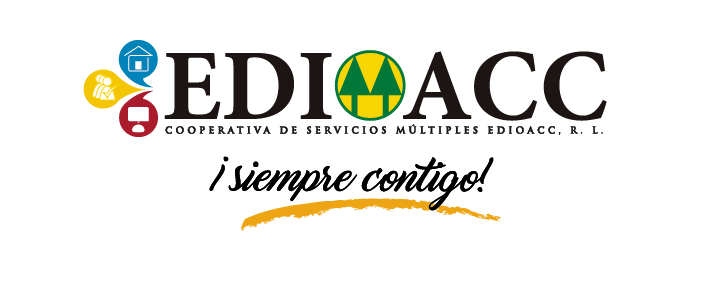 
Solicitud de Moratoria Según Ley No.156 del 30 de junio de 2020Departamento de Crédito y Cobros Principio del formularioNombre *Apellido *Tipo de Documento*CédulaPasaporteNúmero Cédula* Ingrese número de documento sin espacios y separado con guiones, como se muestra en la cédula: 1-2345-678.Email*  Teléfono Celular* Lugar de Trabajo* Salario Actual*$Tipo de Producto*(Seleccione los productos que apliquen)Préstamo Hipotecario No.  Préstamo Personal       No.  Préstamo Personal con Garantía Aportaciones o Plazo Fijo No.   Préstamo de Auto No.   Tarjeta de Crédito No.   Actividad Económica*Empleado de la ACPAsalariado Empresa PrivadaAsalariado Empleado PúblicoJubiladoIndependiente o Dueño de EmpresaMotivo de la Solicitud*Contrato SuspendidoReducción Jornada LaboralTerminación de ContratoProfesional Independiente o PYMEReducción de Ingreso Núcleo FamiliarDetalles*Por favor, detalle el motivo de su solicitudAdjunto documentos que avalan mi solicitud:  Declaración Jurada*He leído y acepto la Declaración JuradaAl aceptar, recibirá un correo electrónico con la Declaración Jurada. Puede leer la Declaración Jurada Quien suscribe,    varón, (mujer), nacionalidad, mayor de edad, portador de la cédula de identidad personal número (pasaporte)  con base en lo establecido en la Ley No. 156, del 30 de junio de 2020, que dicta medidas económicas y financieras para contrarrestar los efectos del Covid-19 en la República de Panamá, en lo referente a otorgar un aplazamiento en los pagos para los clientes que se mantengan afectados económicamente por el estado de emergencia decretado debido al Nuevo Coronavirus (2019-nCoV), por este medio, declaro bajo gravedad de juramento: 1. Declaro que por motivo del estado de emergencia decretado por el Gobierno Nacional originado por el Nuevo Coronavirus (2019-nCoV) me he visto afectado en mis actividades económicas, por lo que solicito acogerme al aplazamiento de pago y extensión de plazo de las facilidades crediticias que aplican (capital e intereses de mi letra normal, sin cargos de moratoria) y que mantengo en Cooperativa de Servicios Múltiples EDIOACC, R. L. 2. Entiendo que en caso de que Cooperativa de Servicios Múltiples EDIOACC, R. L. acepte otorgarme un aplazamiento en mis pagos, el mismo estará condicionado a términos y condiciones aplicables para mi(s) facilidad(es) de crédito. 3. Acepto que Cooperativa de Servicios Múltiples EDIOACC, R. L., estará facultado para corroborar la información por mi suministrada y solicitarme en cualquier momento, de considerarlo necesario, evidencias, sustentos e información adicional. 4. Acepto que Cooperativa de Servicios Múltiples EDIOACC, R. L. podrá suspenderme el aplazamiento de pagos en caso de que alguna de las informaciones antes indicadas resulte falsa o inexacta, o en caso de que, a criterio de la cooperativa, no pueda comprobar que efectivamente he sido afectado por motivo del estado de emergencia decretado por el Gobierno Nacional originado por el Nuevo Coronavirus (2019-nCoV)._________________________________________/_____________________________/__________________________Firma/No. de cédula/No. de asociadoFinal del formularioEnviar al correo cobros@edioaccrl.com